Judge’s Education Presenter Evaluation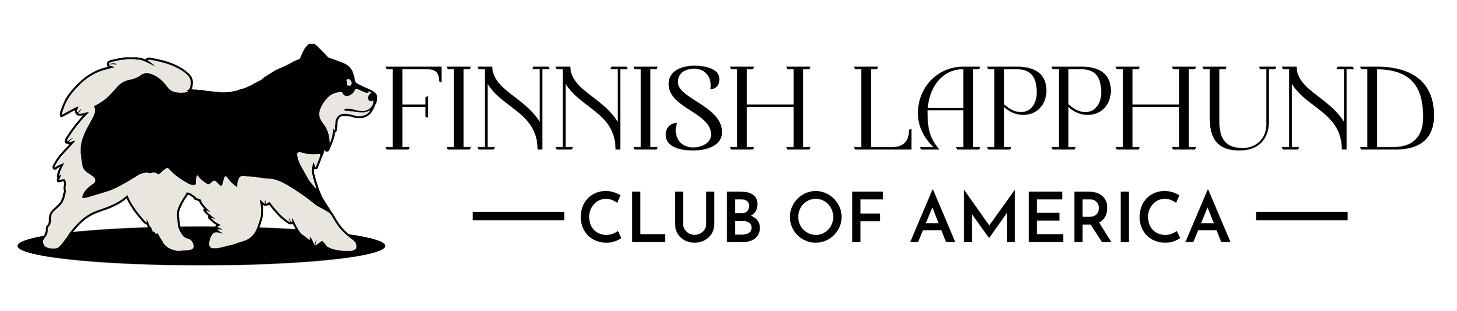 Applying Presenter Name:_____________________________________________Evaluator Name:_____________________________________________________Location and Date Presented:__________________________________________As part of the application process to become a Parent Breed Club Seminar Presenter for the Finnish Lapphund Club of America (FLCA), the Judges Education Committee requires this form to be completed to provide feedback on the skills of Presenter named above.To provide judges with a well-rounded, knowledgeable seminar presenter, please comment on the following areas:Did the Presenter demonstrate extensive knowledge of the breed standard?Was the Presenter confident, easy to understand, and did they present themselves professionally?Did the Presenter answer questions accurately and clearly?Did the Presenter skillfully handle the presentation equipment and slideshow?Was the Presenter unbiased in their discussion of the dogs present for evaluation?Would you recommend any areas for improvement?Please return your completed form to:FLCA Judges Education Chair